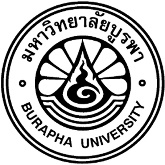 	    Appointment form for Master’s thesis title and Master’s thesis advisory committee	……………………………………………………………………………………………………………………………………………..To Dean of Graduate SchoolI am (Mr./Mrs./Ms)				          Student IDProgram				                Major/Pathway 			Faculty				  Begining year of study	          First Semester   Second Semester       Study type    Full time    Part time Study Plan  A 1 (Thesis 36 credits)        A 2 (Course works 12 credits and thesis 12 credits)       Telephone					E-mail									Master thesis title														Appointment for Master thesis advisory committee.Please be informed accordingly.Student name …………………………………………                  (…………………………………….)                                                                            Date……  Month…………Year………..Name and last name(including academic position)Highest degree earnedAffiliation / InstitutionSignature1.  Principal advisor………………………………………….….……………….………………………2.  Co-advisor………………….……………………….………………….………………………3.  Co-advisor………………….……………………….………………….………………………(Co-advisors (if have)  not more than 2 persons)(Co-advisors (if have)  not more than 2 persons)(Co-advisors (if have)  not more than 2 persons)(Co-advisors (if have)  not more than 2 persons) Agreed             Disagreed (Signature)…………………………………………                 (…………………………………………)Program Director           Date………Month……………….Year …………… Agreed           Disagreed (Signature)…………………………………………                 (…………………………………………)Head of Department/Division            Date………Month……………….Year …………… Agreed           Disagreed(Signature)…………………………………………Dean, Faculty of…………………………………..Date………Month……………….Year …………… Approved          Disapproved(Signature)…………………………………………Dean of Graduate SchoolDate………Month……………….Year ……………Attached documentsAttached documents  Library information system training  Ethic training (IRB)  i-Thesis training  Special relevant training  Transcripts printed from the registration system